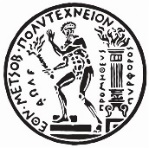 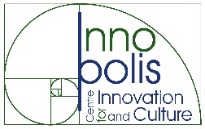 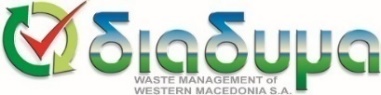 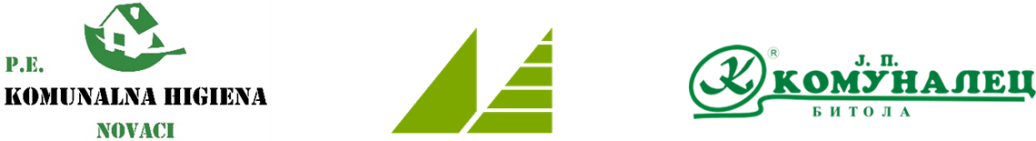 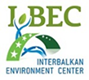 Παρασκευή, 14 Φεβρουαρίου 2020SYMBIOSIS PROJECT-Εκπαιδευτική Συνάντηση«Συνάντηση Δικτύωσης Επιχειρήσεων για την αξιοποίηση των οργανικών υπολειμμάτων»Χώρος Διεξαγωγής: Αγρόκτημα Α.Π.Θ., 57001 Θέρμη-ΘεσσαλονίκηΠαρασκευή, 14 Φεβρουαρίου 2020SYMBIOSIS PROJECT-Εκπαιδευτική Συνάντηση«Συνάντηση Δικτύωσης Επιχειρήσεων για την αξιοποίηση των οργανικών υπολειμμάτων»Χώρος Διεξαγωγής: Αγρόκτημα Α.Π.Θ., 57001 Θέρμη-Θεσσαλονίκη13.00-13.30Καλωσόρισμα  - Εγγραφή13.30-13.45Παρουσίαση έργου SYMBIOSIS INTERREG IPA Cross Border Cooperation Programme CCI 2014 TC 16 I5CB 009Κος. Νικόλαος Ντάβος, ΔΙΑΔΥΜΑ Α.Ε.13.45-14.15Παρουσίαση της online Πλατφόρμας του έργου  SYMBIOSISΚος. Αθανάσιος Γεντίμης , ΕΜΠ13.45-14.15Παρουσίαση Πιθανών Συνδέσεων των βιολογικών αποβλήτωνΚος. Αντώνης Κοκόσης, ΕΜΠ14.15-14.30Coffe Break14.30-16.00Προσφορά-Ζήτηση βιολογικών αποβλήτων: Παραγωγή-Αξιοποίηση οργανικών υπολλειμάτων14.30-16.00Κος. Αθανάσιος Γεντίμης , Κος. Αντώνης Κοκόσης ,Κος Χρήστος Μιχαλόπουλος,ΕΜΠΣύντομη παρουσίαση των παρευρισκόμενων επιχειρήσεωνΕγγραφές των νέων ενδιαφερόμενων επιχειρήσεων στην πλατφόρμα του έργουΟλιγόλεπτη συζήτηση μεταξύ των επιχειρήσεων που παράγουν οργανικά υπολείμματα και των επιχειρήσεων που πιθανά τα αξιοποιούν με σκοπό την επίτευξη κάποιου είδους συμφωνίας